Consultation Response Form The Minster School 2024/2025 admission arrangements1. Do you agree with the proposed change to the 2024/2025 admission arrangements for the school?  Yes   No2. Do you have any comments you would like to make about the proposed admission arrangements for the school?Please return your completed response form to the school office, before the consultation closing date.Period of Consultation is from 5 December 2022 until 6pm on 30 January 2023.  The Minster School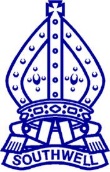 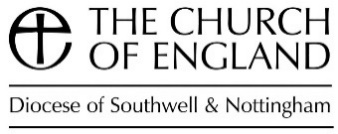 The Minster SchoolThe Minster SchoolThe Minster SchoolNottingham RoadSouthwellNottsNG25 0LGTel: 01636 814000Email: office@minster.notts.sch.uk Headteacher: Mr B Chaloner    Nottingham RoadSouthwellNottsNG25 0LGTel: 01636 814000Email: office@minster.notts.sch.uk Headteacher: Mr B Chaloner    